Publicado en Granada el 30/11/2017 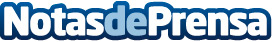 Dipepsa se especializa en el tratamiento de los trastornos de aprendizajeEl centro de psicología Dipepsa en Granada tiene una larga trayectoria en psicología clínica y familiar. Uno de sus trabajos más destacables se desarrolla sobre los trastornos y dificultades de aprendizajeDatos de contacto:DipepsaNota de prensa publicada en: https://www.notasdeprensa.es/dipepsa-se-especializa-en-el-tratamiento-de Categorias: Educación Andalucia Infantil http://www.notasdeprensa.es